4月　　　　　　　　　　　　　　　　　　　　　　　　　　　　　令和４年４月８日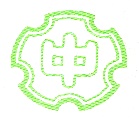 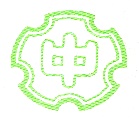   転退職職員校長　岡崎みゆき　　教諭　栗原美世子　　教諭　小林　大樹　　教諭　石橋　淳一　　教諭　酒井　瑞穂　　教諭　杉村　直輝　　教諭　茂木　大輔　　教諭　沼尻　真一ほほえみ相談員　根岸美智子　　スクールカウンセラー　岩田瑞穂　図書館補助員　高田　由紀子　　特別教育支援員　石塚　真理　　ALTコリン・リム　　地域教育相談員　長谷川和美　　地域教育相談員　高橋ちよみ教諭　片桐　涼太 転入職員                                        校長　齋藤　健一　　教諭　寺林　大貴　　教諭　安部恵美子　　教諭　中嶋亜紗美教諭　秋山　潔彦　　教諭　有賀　彩乃　　教諭　齊木　由佳　　教諭　中村　淳ほほえみ相談員　小辻　直子　　スクールカウンセラー　石田　敦彦　図書館補助員　東　ひろみ　　スクールサポートスタッフ　荒井　恵特別支援教育支援員　新　ちづ子　　ALT　ビビアン・ナシメント校長　岡崎先生の後任として、今年度大里中学校に着任いたしました、校長の齋藤健一（さいとうけんいち）です。本校では、人事異動により１４名の職員が転退出し、１２名の職員が転入いたしました。これまでの歴史と伝統ある大里中学校の教育を職員一丸となり、守り、受けつぎ、さらによりよくなるよう取り組んでまいります。生徒の皆さんはこれからの学校生活に夢と希望、そして実行する力を持ち素晴らしい大里中学校での生活を送ってください。保護者の皆様、お子様の良さをみつけ、認め、褒めてあげてください。地域の皆様、これまで同様、大里中学校の教育にお力添えをいただけますようよろしくお願いいたします。学校生活のこと、お子様のこと、地域での生徒の様子など、気になることなどありましたら、遠慮なく学校へご連絡ください。